İçindekiler1.	Okulun kimlik bilgileri	32.	Okulun GENEL ÖZELLİKLERİ	33.	BİNA, ARSA ve donanım BİLGİLERİ…………………………………………………………………...3-6              3.1 Bina ve arsa bilgileri………………………………………………………………………………..5        3.2 TEKNOLOJİK DONANIM……………….………………………………………………………………….64.	PERSONEL BİLGİLERİ	34.1.	OKULDA ÇALIŞAN PERSONEL SAYISI	34.2.	ÖĞRETMEN NORM KADRO BİLGİLERİ	34.3.	PERSONEL LİSTESİ 	85.	ÖĞRENCİ BİLGİLERİ	95.1.	ŞUBE VE ÖĞRENCİ SAYILARI	95.2.	ÖĞRENCİ SAYILARI……………………………………………...……………………………………...96.	Kurullar ve Komisyonlar………………………………………………………………………..3-12          6.1TAŞIMA MERKEZLİ ORTAOKUL………………………………………………………………………………………………………………….137.	okulun hedefleri ve projeleri	148.	okulun SOSYAL-SPORTİF FAALİYETLERİ:	310.	okulun BAŞARILARI	311.	okulun SORUNLARI VE ÇÖZÜM ÖNERİLERİ………………………………………………...…….3-17okulun kimlik bilgileriokulun GENEL ÖZELLİKLERİBİNA, ARSa ve donanım BİLGİLERİbina ve arsa bilgileriTEKNOLOJİK DONANIMPERSONEL BİLGİLERİokulda ÇALIŞAN PERSONEL SAYISIÖĞRETMEN NORM KADRO BİLGİLERİPERSONEL LİSTESİÖĞRENCİ  BİLGİLERİŞUBE VE ÖĞRENCİ SAYILARIÖğrencilere İlişkin VerilerKurullar ve KomisyonlarZÜMRE ÖĞRETMENLER KURULU***************KÜTÜPHANE KAYNAKLARI TESPİT KOMİSYONU**************SINIF/ ŞUBE REHBER ÖĞRETMENLİĞİ*******************REHBERLİK HİZM.  YÜR. KURULU**************YÖNELTME ÖNERİ KURULU**************OKUL GELİŞİM VE YÖNETİM EKİBİÖĞRENCİ DAVRANIŞLARI DEĞERLENDİRME KURULU*************KİTAP-YAYIN İNC. KURULU             KANTİN VE SERVİS DENETLEME KOMİSYONU		************TAŞINIR MAL SAYIM KURULU************SATIN ALMA KOMİSYONUMUAYENE VE KABUL KOMİSYONU		***********DERGİ YAYIN EKİBİ		************OKUL RİSK TAKİP KURULU  (RİTA)***********WEB SAYFASI EKİBİ*************DİLEK KUTUSU İZLEME VE DEĞERLENDİRME KOMİSYONUOKUL AİLE BİR. YÖNETİM KURULU***********SINAV VE İSTATİSTİK KURULU************BEP KOMİSYONU*************************DEĞERLER EĞİTİMİ YÜRÜTME KURULU**************TAŞIMA MERKEZİ İLKÖĞRETİM OKULUKURUMUN hedefleri ve projeleriKURUMUN SOSYAL-SPORTİF FAALİYETLERİ:KURUMUN BAŞARILARIKURUMUN SORUNLARI VE ÇÖZÜM ÖNERİLERİ22/10/2015Ayhan AĞRIOkul Müdürü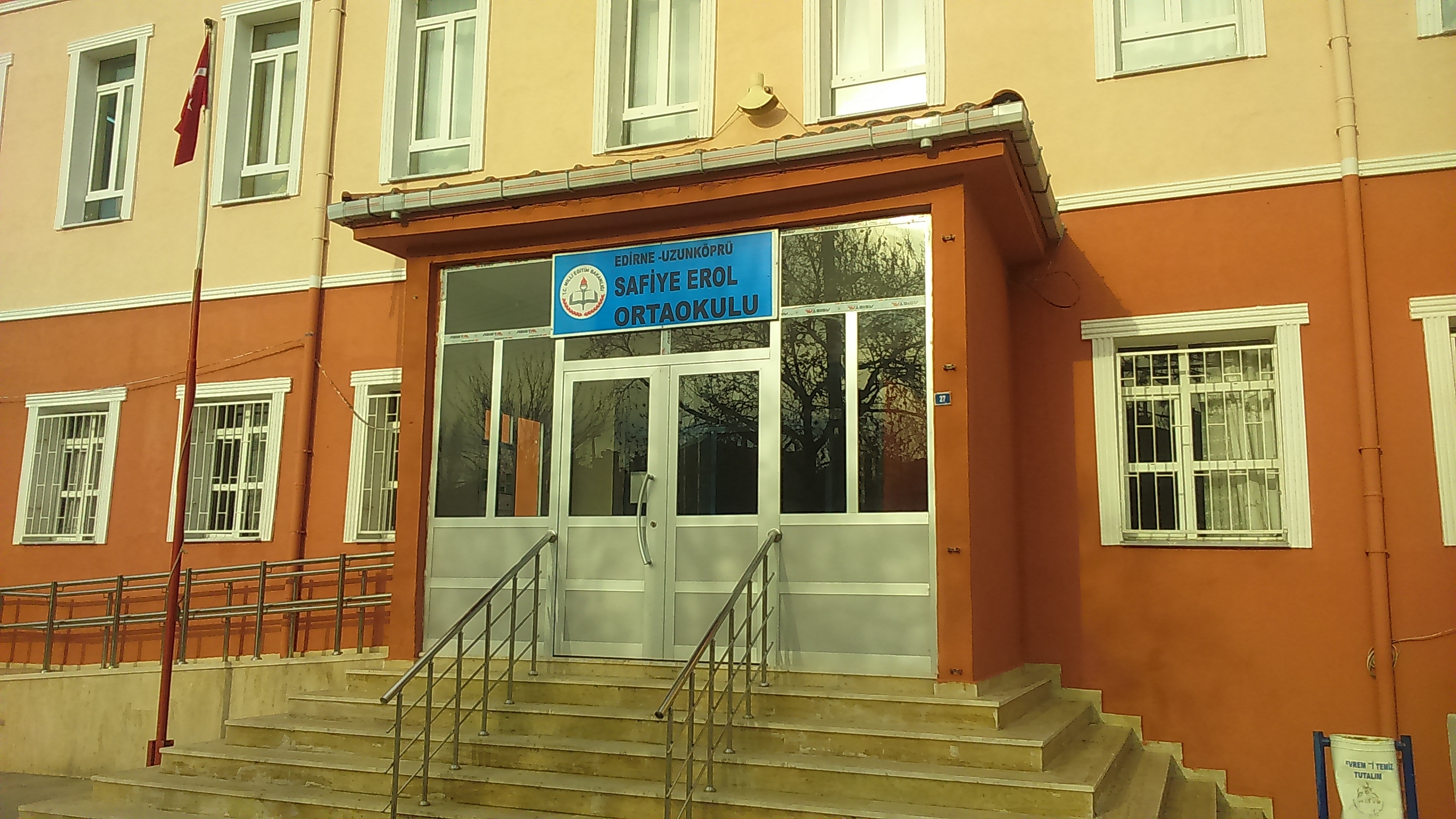 Bulunduğu YerUZUNKÖPRÜResmi AdıSAFİYE EROL ORTAOKULUAdresFevzi Çakmak Mahallesi 2.Murat Orta Okulu Cad. No:27Telefon284-513 14 03Faks-E-Posta 718383@meb.k12.trWeb http://ukoprusafiyeeroloo.meb.k12.trÖğretim ŞekliNormalHizmete Başlama Tarihi1965-1966 Eğitim Öğretim YılıKurum Kodu718383Yabancı DiliİngilizceMüdürüAyhan AĞRITarihçesiOkulumuz binası Ticaret ve Zahire Borsası tarafından 1965 yılında yaptırılmıştır. 1965 – 1969 yıllarında Uzunköprü Lisesi olarak Eğitim – Öğretimi sürdürülmüştür.1969 – 1970 Öğretim yılında İkinci Murat Ortaokulu adıyla eğitim – öğretime devam etmiştir. 1992 – 1998 yıllarında Muzaffer Atasay Anadolu Lisesi olarak kullanılmıştır. 1998 – 1999 yılından itibaren okulumuzun adı Merkez İlköğretim Okulu olarak değiştirilmiş olup 2012-2013 Eğitim Eğitim-Öğretim Yılı’nda 4+4+4 Eğitim Sistemi ile birlikte okul dönüşümleri yapılmış, okulumuz ortaokul olarak dönüştürülmüş ve okulumuzun adı Merkez Ortaokulu olarak değiştirilmiş daha sonra 05/02/2013 tarihinde Valilik Kararı ile okulumuzun adı Safiye Erol Ortaokulu olarak değiştirilmiş ve öğretime devam etmektedir.Bina ve Arsa Bilgileri 1 adet 3 katlı ana bina (), 1 adet 2 katlı ek bina ( ) ve 1 adet tek katlı ek bina ()’ olmak üzere toplam 3 binadan oluşmakta olup;  arsa alanı üzerinde bulunmaktadır. (Bahçe )Derslik Sayısı 13 Derslik Ana Sınıfı -Özel Eğitim Sınıfı-İşlik ve Atölyeler1 DerslikDiğer Alanlar1 Müdür Odası, 1 Müdür Yardımcısı Odası, 1 Öğretmenler Odası, 1 Rehber Öğretmen Odası, 1 Memur Odası, 1 Hizmetli Odası, 1 Kütüphane, 1 Fen ve Teknoloji Malzemeleri Odası, Bay ve Bayan Öğretmen Tuvaletleri, Kız ve Erkek Öğrenci Tuvaletleri, 1 Arşiv Odası, 1 Çok Amaçlı Salon, 1 Mutfak, 2 Yemek Salonu, 1 Kantin. Isınma Şekli, Su ve Elektrik Durumu:Kalorifer, Şebeke suyuGüvenlik ve HijyenOkul ihata duvarı mevcut olup; üstü çit tel örgü ile çevrilmiş durumdadır. Ön ve Arka olmak üzere 2 giriş kapısı mevcut olup, araçlar arka kapıdan içeri alınmaktadır. Temizlik ve hijyen kurallarına titizlikle uyulmaktadır.Yatılılık ve Bursluluk DurumuYokKayıt Kabul ŞartlarıOkulumuz 4+4+4 Kademeli geçiş zorunlu eğitim kapsamında Ortaokul olarak dönüştürülmüş olup ;  taşımalı kapsamında taşınan köylerin 5. sınıflarına geçenler naklen alınmaktadır. Ayrıca merkez eğitim bölgesinden 5. Sınıf öğrencilerini nakil yoluyla kabul etmektedir.Birimin AdıSayısıAlanı (m²)ÖzellikleriBina 31350+ 400+3003 Kat Betonarme + 2 Kat Betonarme ve 1 Kat Betonarme Bina Olmak üzere 3 ayrı binaBahçe19.312 1 Adet Futbol Sahası, 1 adet Basketbol Sahası, 1 Adet Voleybol Sahası mevcuttur.Ana sınıfı-Özel Alt Sınıf Derslik Sayısı-Toplam Derslik Sayısı (1 ve 2. Kademe)135.Sınıf26.Sınıf27.Sınıf28.Sınıf2Müdür Odası1Müdür Yardımcısı Odası1Öğretmenler Odası1Memur Odası1Hizmetli Odası1Rehber Öğretmen Odası1Kütüphane1Salon 1Kantin 1Fen ve Teknoloji Laboratuarı1Müzik Sınıfı-Revir-Görsel Sanatlar Sınıfı1Spor Odası1Soyunma Odası1Kazan Dairesi1Arşiv1Erkek Öğrenci WC1Kız Öğrenci WC 1Bayan Öğretmen WC 1Erkek Öğretmen WC 1Araç -Gereçler201520162017İhtiyaçBilgisayar222525Dizüstü Bilgisayar111Yazıcı444Tarayıcı242Tepegöz111Projeksiyon1322Televizyon222İnternet Bağlantısı111Fen Laboratuarı122Bilgisayar Lab.111Faks000Fotoğraf Makinesi000Kamera0016Okulun İnternet Sitesi111KadroluDoğum İznindeHizmet Alımı(iş-kur)Görevlendirme gelenGörevlendirmegidenÜcretliToplamİhtiyaçYönetici2-----2-Öğretmen12--134203Memur-------1Hizmetli--2---21Kaloriferci-------1TOPLAM14-2134246SIRA NOBRANŞ ADIDERS  SAATİNORM  KADROKADROLUGÖREVLNDİRMEÜCRETLİKURUM DIŞINDA OLANTOPLAMNORM  İHTİYAÇ NORM  FAZLALIK1Sınıf Öğretmeni0000000002İlköğretim Matematik48210102103Sosyal Bilgiler30110001004Bilişim Teknolojileri8110001005Beden Eğitimi20110001006Teknoloji Tasarım8110001007Görsel Sanatlar12110001008Müzik8110001009Rehber Öğretmen21000011010Okul Öncesi00000000011Türkçe522101021012İngilizce442300020113Din. Kült.161001011014Fen ve Teknoloji322101011015Zihin Engelliler Sınıf  Öğrt.000000000T O P L A MT O P L A M280161204015512017 Yılı İtibariyle Öğretmenlerin Eğitim Durumu2017 Yılı İtibariyle Öğretmenlerin Eğitim Durumu2017 Yılı İtibariyle Öğretmenlerin Eğitim Durumu2017 Yılı İtibariyle Öğretmenlerin Eğitim DurumuSıraEğitim DüzeyiSayıYüzde1Lisans1423SıraAdı ve SoyadıGörevi / BranşıKadro Durumu1Ayhan AĞRIOkul Müdürü/ SosyalBilgilerKadrolu2Oğuz TURHANMüdür Yard / SosyalBilgilerKadrolu3Fadime BAŞTUĞ GÖRGÜLÜRehber ÖğretmenGörevlendirme4Ebru DİKBASANTürkçe ÖğretmeniKadrolu 5Ümit GÜNELTürkçe ÖğretmeniÜcretli6İsmail AKANMatematik ÖğretmeniKadrolu 7Cansu ÇAPKINMatematik ÖğretmeniÜcretli8Sezen TÜRENFen ve Teknoloji ÖğretmeniKadrolu9Hüseyin NAYİRSosyal BilgilerKadrolu10Figen YÜCEBeden EğitimiKadrolu11Samet HIZİngilizceKadrolu12Çığır AYDINİngilizceKadrolu13Sevcan ULUÇAYİngilizce Kadrolu14Aysel ÖZ AYTAŞTeknoloji TasarımKadrolu15Hatice ÖZTÜRK ŞENBilişim TeknolojileriKadrolu16Eylem ERBEYGörsel SanatlarKadrolu17Tuğçe KILIÇFen ve Teknoloji ÖğretmeniÜcretli18Tülin KENARMüzikKadrolu19Ayşe NUR BAYRAKDin kül. Ve Ahl. Bil.Öğret.Ücretli20Alev UZUNHizmetliİş-kur21Ahmet BALIKÇINHizmetliİş-kurOKUL ÖNCESİ1. SINIF2. SINIF3. SINIF4. SINIF5. SINIF6. SINIF7. SINIF8. SINIFÖZ. EĞT.TOPLAMŞube Sayısı000002222-8Öğrenci Sayısı0000030484041-159Yıllara Göre Öğrenci MevcutlarıYıllara Göre Öğrenci MevcutlarıYıllara Göre Öğrenci MevcutlarıYıllara Göre Öğrenci MevcutlarıYıllara Göre Öğrenci MevcutlarıYıllara Göre Öğrenci MevcutlarıYıllara Göre Öğrenci MevcutlarıYıllara Göre Öğrenci MevcutlarıYıllara Göre Öğrenci MevcutlarıYıllara Göre Öğrenci MevcutlarıYıllara Göre Öğrenci MevcutlarıYıllara Göre Öğrenci Mevcutlarıİlköğretim Birinci Kademeİlköğretim Birinci Kademeİlköğretim Birinci Kademeİlköğretim Birinci Kademeİlköğretim Birinci Kademeİlköğretim Birinci KademeORTAOKULORTAOKULORTAOKULORTAOKULORTAOKULORTAOKUL2017-20182017-20182018-20192018-20192019-20212019-20212017-20182017-20182018-20192018-20192019-20202019-2020KEKEKEKEKEKE------6891------226226----Karşılaştırmalı Öğretmen/Öğrenci DurumuKarşılaştırmalı Öğretmen/Öğrenci DurumuKarşılaştırmalı Öğretmen/Öğrenci DurumuKarşılaştırmalı Öğretmen/Öğrenci DurumuKarşılaştırmalı Öğretmen/Öğrenci DurumuKarşılaştırmalı Öğretmen/Öğrenci DurumuÖĞRETMENÖĞRENCİOKULİLTÜRKİYEToplam Öğretmen SayısıToplam Öğrenci SayısıÖğretmen Başına Düşen Öğrenci SayısıÖğretmen Başına Düşen Öğrenci SayısıÖğretmen Başına Düşen Öğrenci Sayısı------2.Kademe201598--Zümre BaşkanlığıAdı SoyadıTürkçeEbru DİKBASANMatematikİsmail AKANFen ve TeknolojiSezen TÜRENSosyal BilgilerHüseyin NAYİRİngilizceSevcan ULUÇAYKütüphaneden Sorumlu Öğretmen:GÖREVLİLERADI SOYADIBaşkan (Okul Müd.)Ayhan AĞRIMüd. YardOğuz TURHANTürkçe Öğrtm.Ebru DİKBASANTürkçe Öğrtm.Ümit GÜNELOkul Aile Birliğinden ÜyeTuncay ÜYEÖğrc. Meclis Bşk.Eylem ÜYESINIFIADI SOYADI5-AHüseyin NAYİR5-BSamet HIZ6-AEbru DİKBASAN6-BÇığır AYDIN7-AEylem ERBEY7-BSezen TÜREN8-AFigen YÜCE8-BSevcan ULUÇAYGÖREVADI, SOYADIBaşkan (Ok. Müd.)Ayhan AĞRIÜye (Müd. yard.)Oğuz TURHAN5. sınıf Öğretm.Hüseyin NAYİR6. sınıf Öğretm.Çığır AYDIN7. sınıf Öğretm.Sezen TÜREN8. sınıf Öğretm.Figen YÜCERehber Öğret.Fdime BAŞTUĞ GÖRGÜLÜÖğrenci temsilc.Eylem ÜYEGÖREVLİLERADI SOYADIBaşkan (Okul Müdürü)Ayhan AĞRIMüd. Yard.Oğuz TURHAN8. Sınıf Öğrtm.Figen YÜCE8. Sınıf Öğrtm.Sevcan ULUÇAYRehber Öğrtm.Fadime BAŞTUĞ GÖRGÜLÜGÖREVLİLERADI SOYADIOkul MüdürüAyhan AĞRIProjeden Sor.Müd.Yrd.Oğuz TURHANÖğretmenHatice ÖZTÜRK ŞENÖğretmenSevcan ULUÇAYÖğretmenHüseyin NAYİRRehber ÖğretmenFadime BAŞTUĞ GÖRGÜLÜDestek PersoneliAlev UZUNVeli-1Kenan KOZAVeli-2Ayhan MEŞEOĞLUOkul Aile Birliği Tems.Tuncay ÜYEMuhtarMehmet ÇELİKBİLEKGÖREVLİLERADI SOYADIMüd. Yard.Oğuz TURHANAsil Üye (S.Öğrt.)Figen YÜCEAsil Üye  (Şube Öğrt)Eylem ERBEYOkul Rhb.Öğrtm.Fadime BAŞTUĞ GÖRGÜLÜAile Birliği Başk.Tuncay ÜYEÖğrenci Kur.Başk.Eylem ÜYEGÖREVLİLERADI SOYADIBaşkan (Müd.Yrd)Oğuz TURHANÖğretmen Ebru DİKBASANÖğretmen.Aysel ÖZ AYTAŞKomisyon GöreviGörevli Adı ve SoyadıBaşkan (Müd. Yard)Oğuz TURHANÖğretmenİsmail AKANÖğretmenSevcan ULUÇAYAile Birliği Başk.Tuncay ÜYEGÖREVLİLERADI SOYADIBaşkan ( Müd. Yrd.)Oğuz TURHANÖğretmenAysel ÖZ AYTAŞÖğretmenSamet HIZGÖREVLİLERADI SOYADIBaşkan (Müd veya Müdür Yard)Ayhan AĞRIÖğretmen (Asil)Figen YÜCEÖğretmen (Asil)İsmail AKANGÖREVLİLERADI SOYADIBaşkan (Müd. veya Müd. Yrd)Oğuz TURHANÖğretmen Hüseyin NAYİRÖğretmen (Asil)Eylem ERBEYÖğretmen (Yedek)Hüseyin NAYİRGÖREVLİLERADI SOYADIBaşkan (Müd. Yard)Oğuz TURHANÖğrtm (Türkçe)Ebru DİKBANÖğrtm  (Bilişim Tek.)Hatice ÖZTÜRK ŞENÖğrtm  (Türkçe)Ümit GÜNELGÖREVLİLERADI SOYADIBaşkan (Müd. Yard)Oğuz TURHANŞube Öğrt.Çığır AYDINReb. Öğrtm.Fadime BAŞTUĞ GÖRGÜLÜÖğr. Mec. Başk.Eylem ÜYEGÖREVLİLERADI SOYADIBaşkan (Müdür Yard)Ayhan AĞRIÖğretmen Hatice ÖZTÜRK ŞENÖğretmen Samet HIZGÖREVLİLERADI SOYADIBaşkan (Müdür)Ayhan AĞRIRehber Öğrt.Fadime BAŞTUĞ GÖRGÜLÜBranş Öğrtm.Ebru DİKBASANAile Birliğinden VeliTuncay ÜYEÖğrenci TemsilcisiEylem ÜYEGÖREVLİLERADI SOYADIBaşkan Tuncay ÜYEBaşkan Yrd.Vedat ATALAYMuhasipBurcu EDİZYazmanCemile ÇOLAKÜyeCanan ATALAYGÖREVLİLERADI SOYADIKom.Başkanı (Ok. Md.)Ayhan AĞRIBşk.Yrd.(Md.Yrd)Oğuz TURHANÖğretmenİsmail AKANGÖREVLİLERADI SOYADIBaşkan (Müd. Yard)Oğuz TURHANRehber Öğrtm.Fadime BAŞTUĞ GÖRGÜLÜSınıf Öğrtm.Sevcan ULUÇAYSınıf Öğrtm.Sezen TÜRENGÖREVLİLERADI SOYADIBaşkan  (Müd. Yard)Oğuz TURHANRehber Öğr.Fadime BAŞTUĞ GÖRGÜLÜ5. sınıf öğrt.Samet HIZ6. sınıf rehber öğrt.Çığır AYDIN7. sınıf rehber öğrt.Sezen TÜREN8. sınıf rehber öğrt.Figen YÜCEÖĞRENCİNİN HANGİ OKULDAN TAŞINDIĞITAŞINAN ÖĞRENCİNİN SINIFITAŞINAN ÖĞRENCİNİN SAYISIBeykonak Köyü- Kırkkavak Köyü5-86Çakmak-hamitli-sığırcılı-s.müsellim-Kurttepe5-810Çiftlik Köyü -Karayayla Köyü-5-82Değirmenci Köyü- Demirtaş Mahallesi-5-816Eskiköy- Kiremitçisalih Köyü-5-811Gemici Köyü- Kurduköy-çalıköy-5-88Hasanpınar Köyü-5-810Malkoç-Bayramlı5-88Başağıl-bıldır-ömerbey-5-87Salarlı-15-822TOPLAMTOPLAM100Hedeflerimiz1.okulumuz kayıt bölgesi içerisinde yer olan bütün çocukların okula erişimini ve devamını sağlamak. 2.okula devam eden bütün çocuklarımızın okulda en iyi şekilde zaman geçirebilecekleri her türlü eğitim, spor, oyun, kültür ve sanat gibi ortamlarını yaratmak ve bu ortamlardan en azami şekilde faydalanmalarını sağlamak.3.öğrencilerimizin ve velilerimizin okulumuzun eğitim kalitesiyle gurur duymalarını sağlamak.4. okulumuz öğrencilerini bir üst öğrenime en iyi şekilde hazırlamak.5.veliler tarafından tercih edilen okul olmak.Projelerimiz1.2.3.4.5.6.Sosyal-Kültürel ve Tanıtım Programları1.2.3.4.Gezi İnceleme Programları1.2.3.4.Tören ve Kutlama Programları1.2.3.4.Sportif Faaliyetler1. Küçük Erkek ve Yıldız Erkek Futbol Takımları kurulmuş olup, turnuvalara katılım sağlanmıştır.2. Küçükler ve Yıldızlar Kros Takımları kurulmuş olup, turnuvalara katılım sağlanmıştır.3. Yıldız Kız Voleybol Takımı kurulmuş olup, turnuvalara katılım sağlanmıştır.4. Satranç çalışmaları yapılmakta olup, yarışmalara katılım sağlanmıştır.Eğitim adına yapılın iyi örnekler1.2.3.4.Öğrencilerin Katıldığı Kültürel ve Sportif Yarışmalara İlişkin DerecelerÖğrencilerin Katıldığı Kültürel ve Sportif Yarışmalara İlişkin DerecelerÖğrencilerin Katıldığı Kültürel ve Sportif Yarışmalara İlişkin DerecelerOkulun Katıldığı YarışmalarAlınan İlçe DerecesiAlınan İl Derecesi1- Küçük Erkek Futbol2- Yıldız Erkek Futbol3- Yıldız Kız Voleybol4- Küçük Kız Kros5- Küçük Erkek Kros6- Yıldız Kız Kros7- Yıldız Erkek Kros8- Küçükler Satranç9- Büyükler SatrançBina İle İlgili Sorunlar1.Pencereler ısı cam değil, ısı kaybı oluyor, değiştirilmesi gerekiyor.2.Kalorifer kazanı yeterli değil ve eski, değiştirilmesi gerekiyor.3.Çok amaçlı salonun donanım ihtiyacı var.Öğretmen ve Yönetici İle İlgili Sorunlar (İhtiyaç)1. Matematik, Beden Eğitimi, Teknoloji Tasarım, Din Kültürü ve Ahlak Bilgisi Öğretmenine ihtiyaç var.2.3.Personel İle İlgili Sorunlar (İhtiyaç)1. Hizmetli (1) ve kaloriferci (1) ihtiyaç var.2.3.Öğrenci Kontenjanı İle İlgili Sorunlar1.Okulumuzun kontenjan sıkıntısı yoktur.2.3.Öğrenci Devamı İle İlgili Sorunlar1.Velilerin ekonomik ve eğitim durumlarına bağlı olarak eğitime bakış açılarından kaynaklı okula karşı ilgisizlik nedeniyle devam sorunu var.2.3.Öğrenci velileriyle ilgili Sorunlar:1.Ekonomik gelirleri ve eğitim seviyeleri düşük velilerimizin okula karşı ilgisizliği var.2.3.